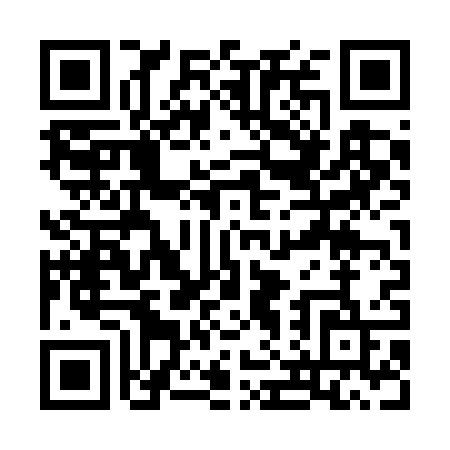 Prayer times for Appiano Gentile, ItalyMon 1 Apr 2024 - Tue 30 Apr 2024High Latitude Method: Angle Based RulePrayer Calculation Method: Muslim World LeagueAsar Calculation Method: HanafiPrayer times provided by https://www.salahtimes.comDateDayFajrSunriseDhuhrAsrMaghribIsha1Mon5:207:041:285:577:539:302Tue5:187:021:285:587:549:323Wed5:167:001:275:597:559:334Thu5:136:581:276:007:579:355Fri5:116:561:276:007:589:376Sat5:096:541:266:017:599:387Sun5:076:521:266:028:019:408Mon5:046:501:266:038:029:429Tue5:026:491:266:048:039:4310Wed5:006:471:256:058:059:4511Thu4:576:451:256:068:069:4712Fri4:556:431:256:078:079:4913Sat4:536:411:256:088:099:5014Sun4:506:391:246:088:109:5215Mon4:486:381:246:098:119:5416Tue4:466:361:246:108:129:5617Wed4:436:341:246:118:149:5818Thu4:416:321:236:128:159:5919Fri4:396:311:236:138:1610:0120Sat4:366:291:236:138:1810:0321Sun4:346:271:236:148:1910:0522Mon4:326:261:236:158:2010:0723Tue4:306:241:226:168:2210:0924Wed4:276:221:226:178:2310:1125Thu4:256:211:226:178:2410:1326Fri4:236:191:226:188:2510:1427Sat4:206:171:226:198:2710:1628Sun4:186:161:226:208:2810:1829Mon4:166:141:216:218:2910:2030Tue4:136:131:216:218:3110:22